EL ESTIGMA SOCIAL EN ÉPOCA DE PANDEMIA: EL CASO DE PARAGUAY Y CHINAGriselda Asunción Meza Ocampos
Universidad Nacional de Asunción – Paraguay
  José Manuel Silvero Arévalo
Universidad Nacional de Asunción – ParaguayRecibido: 02/10/2023
Aprobado: 18/05/2024RESUMENLa Peste Bubónica es causada por la bacteria Yersinia petis que se contagia por las pulgas con la ayuda de la rata negra –Rattus rattus y es una enfermedad considerada como una de las zoonosis reconocidas más antiguas y más virulentas. En cuanto a la COVID-19, es una enfermedad infecciosa causada por el virus SARS-CoV-2 y es la más recientes de todas las pandemias. Ambos eventos históricamente alejados, evidenciaron la pervivencia del estigma en tiempos de crisis. El estigma emerge en una variedad de culturas y sus consecuencias son marcadamente dañinas. La diferencia en el riesgo estimado y la respuesta relacionada está ligada con el estigma. En este trabajo de revisión se busca resaltar las similitudes entre éstas dos pandemias y analizar las consecuencias que conlleva atribuir el origen y/o presencia de una enfermedad a un lugar determinado en una etapa de crisis sanitaria relatando sus historias. La búsqueda inicial de palabras claves dio como resultado 650613 artículos. Tras aplicar los filtros correspondientes a los criterios de inclusión se contó con 50 artículos de base y 31 artículos citados. Como reflexión, los autores instan a la comunidad científica evitar el uso de ubicaciones geográficas para nombrar una enfermedad por sus consecuencias inmediatas para la población afectada. Palabras claves: Análisis histórico - Revisión histórica - Pandemia.ABSTRACTThe Bubonic Plague is caused by the bacteria Yersinia petis that is spread by fleas with the help of the black rat – Rattus rattus and is a disease considered one of the oldest and most virulent recognized zoonoses. As for COVID-19, it is an infectious disease caused by the SARS-CoV-2 virus and is the most recent of all pandemics. Both historically distant events showed the survival of stigma in times of crisis. Stigma emerges in a variety of cultures and its consequences are markedly harmful. The difference in estimated risk and related response is linked to stigma. This review seeks to highlight the similarities between these two pandemics and analyze the consequences of attributing the origin and/or presence of a disease to a specific place in a stage of health crisis by telling their stories. The initial keyword search resulted in 650,613 articles. After applying the filters corresponding to the inclusion criteria, there were 50 basic articles and 31 cited articles. As a reflection, the authors urge the scientific community to avoid using geographic locations to name a disease due to its immediate consequences for the affected population.Keywords: Historical analysis - Historical review - Pandemic.Introducción En los últimos años, la importancia de la Salud Pública y el rol de la epidemiología de las enfermedades se han evidenciado más que nunca. Así, las palabras “Pandemia”, “Zoonosis”, “Cuarentena”, han cobrado notoriedad en la sociedad civil (Barco y Ortega, 2020), y han hecho repensar las políticas públicas del sistema sanitario de cada país y el actuar de la población conforme se adoptan medidas. Desde el punto de vista sociológico, las pandemias han propiciado conductas comunitarias y políticas que se repiten en cada crisis sanitaria dando lugar a la proliferación de estigmas (Zickfeld et al., 2020, Zay Hta et al., 2023). Entre las enfermedades zoonóticas que derivaron en pandemias y que cargaron con un estigma social podemos mencionar a la Peste Bubónica y la COVID -19. La Peste Bubónica es causada por la bacteria Yersinia petis que se contagia por las pulgas con la ayuda de la rata negra –Rattus rattus y es una enfermedad considerada como una de las zoonosis reconocidas más antiguas y más virulentas (Pedroso Flaquet, 2010). Históricamente, la Peste ha descrito tres olas históricas, que comenzaron en el año 541 d.C. y continúan hasta el día de hoy (Castañeda Guillot, et.al, 2021). Describirlo es sencillo, pero llegar a esta conclusión no fue una tarea fácil ni rápida, ya que no siempre se supo el agente causal y la epidemiología de esta enfermedad. Por lo que, las especulaciones sobre las causas y el modo de transmisión pasaron por varias etapas desde el misticismo hasta un abordaje estrictamente científico (López y Cardona Zorrilla, 2020). En ese orden de cosas, vale recordar que, en abril de 1899, llegó la Peste al Paraguay, y mucho se especuló acerca de la procedencia de la misma, pero pocos saben que, a pesar de la ausencia de una certeza probada, algunos estudiosos, políticos e incluso la comunidad internacional llegó a atribuir al Paraguay, el origen de la Peste de aquel entonces. Tan grave ha sido el estigma que se acuño el término La Peste paraguaya, (Silvero Arévalos, 2014).  En cuanto a la COVID-19, es una enfermedad infecciosa causada por el virus SARS-CoV-2 y es la más recientes de todas las pandemias y contó con seis olas (Sánchez et al. ,2022),ésta enfermedad comenzó como un brote de neumonía grave de etiología desconocida en Wuhan, provincia de Hubei, China. Más específicamente en el mercado mayorista de mariscos de Huanan, este lugar se identificó como una fuente probable de casos en los primeros informes, pero luego esta conclusión se volvió controvertida (He et al., 2022), pues se asoció a la enfermedad con el lugar de origen (China) por lo que resultaron en etiquetas como Virus chino o Gripe Wu (Worobey et al., 2022; Budhwani y Sun, 2020).  Ambas situaciones históricamente lejanas nos hacen pensar en la pervivencia del estigma en tiempos de crisis. Se sugiere que el estigma emerge en una variedad de culturas y sus consecuencias son marcadamente dañinas (Kessler, 2012). Este trabajo de revisión busca resaltar las similitudes entre las dos pandemias y así también, analizar las consecuencias que conlleva atribuir el origen y/o presencia de una enfermedad a un lugar determinado en una etapa de crisis sanitaria relatando sus historias. Material y MétodosRecolección de datosEl presente trabajo La metodología es cualitativa, concretada en la revisión de investigaciones, adoptando pautas de la declaración PRISMA 2020 (Preferred Reporting Items for Systematic reviews). La búsqueda bibliográfica se llevó a cabo durante los meses de enero a junio del 2023 en distintas bases de datos científicos (PubMed, Scopus) y fuente de literatura gris (Google Scholar). En el proceso de revisión fueron consultados documentos de la literatura blanca (i.e. información publicada en base de datos de editoriales, libros), gris (i.e información publicada en base de datos abiertos, portales de tesis; resúmenes de conferencias) incluidas las referencias bibliográficas de dichos artículos, con la finalidad de incluir otros estudios potencialmente válidos para la revisión. Se consultaron también portales de noticias como “Diario La Nación”, “Diario El Nacional”, la página web de la Organización Mundial de la Salud (OMS), la del Ministerio de Salud y Bienestar Social (MSPBS), y la Organización Panamericana de la Salud (PAHO). Para codificar la búsqueda fueron utilizadas palabras claves (Tabla 1) y posteriormente fueron combinados con los operadores booleanos en español e inglés “Y”, “AND”, “O”, “OR” que si bien, son correspondientes fueron utilizados para las búsquedas. El registro de la revisión fue realizado en el gestor bibliográfico Mendeley.  Tabla 1. Palabras claves y fuentes consultadas. Elaboración propia Criterios de selección y exclusión de artículos Las fechas de publicación de los artículos incluidos fueron entre 1935 y 2023, el idioma de redacción fue el inglés y el español, quedando excluidos los artículos en otra lengua y aquellos que no son pertinentes a los efectos de esta revisión. La pertinencia fue trazada en cuanto a contenido y contexto histórico. La información obtenida mediante la compilación de artículos se clasificó en las siguientes variables de interés, tales como artículos que hablen de Estigma social, consecuencias de la peste en Paraguay, la plaga paraguaya 1889 – 1900, el origen de la peste, el origen de la COVID, consecuencias de la COVID en Wuhan, las estrategias de control inicial en la peste y la COVID. El análisis de los datos tuvo lugar en dos etapas: I) compilación de la información relevante de cada publicación en Pubmed, Scopus, Google Scholar, repositorios y sitios web de periódicos y organizaciones con el fin de identificar datos relevantes y, II) análisis narrativo de la información en función de las variables de estudio. La base de datos permitió realizar filtros semiautomáticos como rango de años y palabras claves, acceso a texto completo. También se realizó un control manual que eliminó elementos que no tienen en cuenta los criterios mencionados ambos investigadores fueron responsables de revisar los artículos de maneja conjunta, buscando principalmente palabras claves como: plaga paraguaya, peste paraguaya, estigma social, discriminación, pobreza, suciedad, pandemia COVID en Paraguay, medidas sanitarias en pandemia.Resultados y Discusión Selección de los datos para el estudioPara la elaboración de este trabajo, se han incluido un total de 31 referencias (Figura1). La búsqueda inicial de palabras claves suministró como resultado 650.613 artículos por utilizar motores de búsqueda en dos idiomas (inglés/español). Tras aplicar los filtros correspondientes se excluyeron 357.138 publicaciones, después, esas publicaciones fueron seleccionadas según Titulo y Resumen arrojando un resultado de 18.280 artículos. Nuevamente estas publicaciones fueron sometidas a una lectura rápida de pertinencia y quedaron 1.100 artículos, tras este filtro, un total de 120 artículos fueron seleccionados. Estos 120 artículos fueron sometidos a la lectura crítica de todo el contenido por parte de los dos autores de manera manual para luego, quedar 50 artículos de base. Finalmente, fueron citados 31 artículos.El proceso de búsqueda de artículos tuvo una limitante principal que fue el contexto de nuestra búsqueda:  el estigma, la vergüenza, la ignorancia, los controles de salud en una pandemia. En la Figura 1, se puede observar la cantidad de artículos a partir de una búsqueda arbitraria de nombres en español e inglés (más de 500.000) pero, una vez afinados nuestros motores de búsqueda estos permitieron la exclusión de artículos que no eran pertinentes a nuestros objetivos. Otra limitante fue el sesgo de base de datos y de pertenencia; ya que la gran cantidad de artículos de la Peste y de la COVID eran internacionales, esta revisión intenta realizar un paralelismo entre estas pandemias en un contexto local, basándonos en la historia escrita y vivida en Paraguay. Actualmente, se encuentran en internet herramientas útiles que mejoran la experiencia del autor en el momento de realizar una revisión tales como Prospero, BMC Systematic Reviews, entre otros. Esta revisión fue realizada utilizando un buscador de referencias bibliográficas llamado Mendeley, programa que cumple como un archivero de artículos, buscador y motor de referencia. Figura 1. Flujograma de búsqueda de artículosElaborado y modificado de: Page MJ, McKenzie JE, Bossuyt PM, Boutron I, Hoffmann TC, Mulrow CD, et al. The PRISMA 2020 statement: an updated guideline for reporting systematic reviews. BMJ 2021;372:n71. doi: 10.1136/bmj.n71El Estigma social y el miedo a lo desconocido En la mayoría de las pandemias, las poblaciones pertenecientes a minorías ya sea por etnia, orientación sexual o lugar de residencia corren el mayor riesgo de estigmatización (Saeed et al., 2020; Colineaux, 2022; Zay Hta et al., 2023). En una situación de crisis, tanto el miedo a la exposición a la enfermedad como el miedo a la diversidad dan como resultado el estigma (Zay Hta et al., 2023). La estigmatización es definida como la diferenciación y el etiquetado de un grupo colectivo de individuos en función de sus características, atributos, cualidades o estatus (Goffman,1974). El estigma está asociado igualmente con lo vulnerable, lo sucio, lo débil (Gregg, 2018). Un factor común en todos los brotes de enfermedad, el conocimiento insuficiente sobre el pronóstico y los resultados, el tiempo que pudiera transcurrir hasta encontrarse una cura y la falta de disponibilidad de una opción de tratamiento eficaz o una vacuna para la prevención, son las principales fuentes de temor (Hargreaves et al., 2020). El comportamiento humano hace que se establezca una distancia de la fuente de la amenaza y entonces se dividen a las personas en "ellos" y "nosotros" (Saeed et al., 2020). Historia y rumores de la enfermedadLa PesteAl mencionar la Peste, contamos con fuentes de información claves cuyas recopilaciones nos remontan a la historia de esta enfermedad en Paraguay (Masi, 1985; Silvero Arévalos 2014, Velazquez, 2021), en sus páginas y relatos indican de manera detallada la historia desde el punto de vista de Paraguay. La Peste hizo su aparición en el Paraguay el 28 de julio del año 1899. En dicha fecha, las autoridades militares de la ciudad de Asunción reportaron 37 casos de soldados enfermos a quienes se les diagnosticó fiebre tifoidea, fiebre purulenta, fiebre gástrica, meningitis y neumonía pleural, entre otros. En ese entonces, la Peste bubónica era conocida, pero, el agente causal de dicha enfermedad, el modo de transmisión y el origen aún eran desconocidos.  En 1899, corrió el rumor acerca de la existencia de una plaga desconocida cuyo epicentro era el Paraguay. Como era de esperar, el impacto regional y mundial fue de mucha importancia. Así, un hecho penoso que evidenció la mancha instalada sobre el país ha sido el comportamiento poco ético e irresponsable de León Charles Albert Calmette, afamado científico francés, quien, recurrió a un grosero eufemismo utilizando el nombre de plaga paraguaya para dar nombre a una enfermedad desconocida (Silvero Arévalos, 2014).  La versión de la Plaga Paraguaya se popularizó desde las páginas de Caras y Caretas (Masi,1985; Silvero Arévalos, 2014; Castañeda Guillot, et al.,2021) de Argentina donde se pudo advertir cómo la población vecina se encontraba temerosa de las secuelas que podría acarrear el brote  en Asunción (Figura 2A).La COVIDAl hablar de COVID, la cantidad de artículos que hacen alusión a esta pandemia es por demás abundante, como referencias las noticias nacionales, el artículo de la Dra. Montiel, 2019 y el reporte de entonces ministro de Salud, Dr. Mazolenni, nos ponen en contexto de cómo se vivió esta pandemia en Paraguay, en primera persona.  El 31 de diciembre de 2019, la Organización Mundial de la Salud (OMS) recibió reportes de presencia de neumonía, de origen desconocido, en la ciudad de Wuhan, en China (WAHO, 2020).  De diciembre a enero, la enfermedad fue expandiéndose hacia otros continentes como Asia, Europa y América. Todos los CoV tienen origen zoonótico, es decir, contagian diferentes especies de animales, dando lugar a una infección respiratoria y también intestinal. A finales de noviembre de 2019, cerca del mercado de Huanan, en Wuhan, provincia de Hubei (China) se describe el primer caso de neumonía por un nuevo CoV, también del género beta, que inicialmente fue designado 2019-nCoV por investigadores en China.  El 11 de febrero de 2020 fue renombrado como SARS-CoV-2 y la enfermedad se denominó COVID-19. Hasta la fecha no se ha señalado con claridad cuál pudo haber sido el animal intermediario. Al principio, se mantuvo como posible responsable al Pangolín, de la familia Manidae (Figura 2B). Sin embargo, la especulacion del origen fue tan grande que se manejan dos teorías, el origen zoonótico o incluso el escape del laboratorio de alta bioseguridad en Wuhan (Zapatero Gaviria y Barba Martin, 2023). 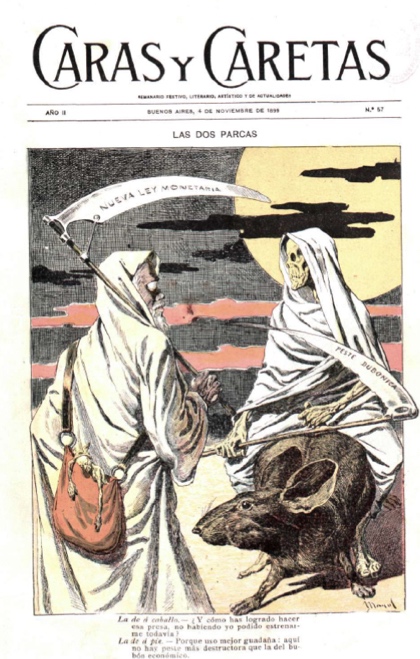 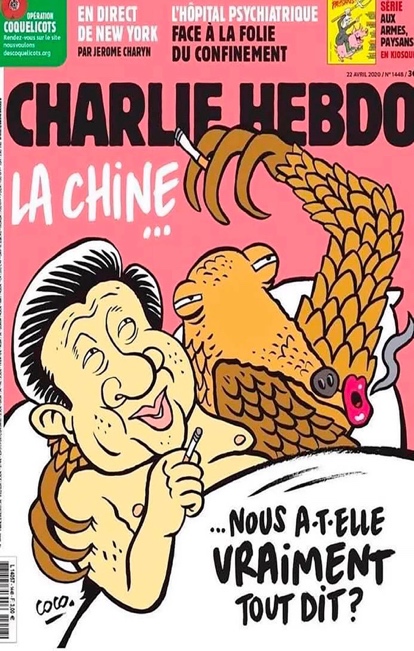 Figura 2. A.  “Las dos parcas”, Caras y Caretas, no 57, 4/11/1899. Biblioteca Nacional de España, España. Figura 2. B. La portada del 24 de abril 2020 de Charlie Hebdo, revista Francesa, Francia. Consecuencias Directas e Indirectas La Peste La presencia de la enfermedad en el territorio, trajo consecuencias económicas y políticas al Paraguay ya que los países limítrofes cerraron inmediatamente los puertos, Uruguay puso en cuarentena a los productos paraguayos y los puertos europeos alertaron que las mercaderías podrían estar afectadas por la plaga (Zárate n.d.),. La COVIDLa pandemia de Covid-19 ha provocado cambios económicos y sociales para China. Las medidas de distanciamiento para evitar el colapso del sistema de salud han afectado el funcionamiento del sistema laboral, exportaciones e importación de productos (Movsisyan, Ani et al., 2021). Por mencionar otras consecuencias, podemos sumar; el éxodo de la población rural, disminución de la producción agrícola; defunción de relevantes personalidades, profesionales; disminución de las rentas públicas, y desconfianza de su población por miedo a contagios, todo esto reavivando el estigma (Figura 3).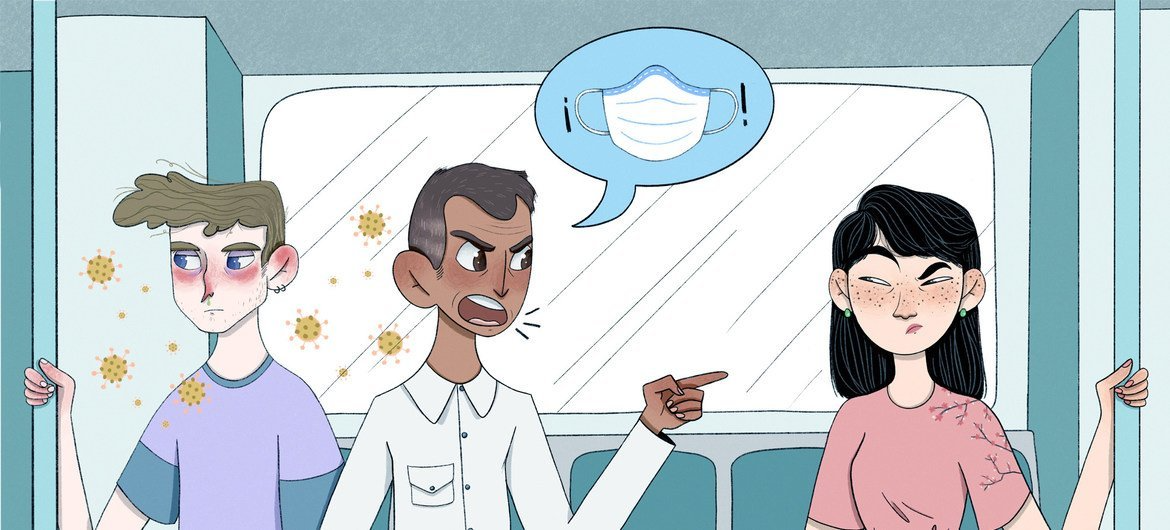 Figura 3. Representación de Estigma social en COVID, Imagen de © UNICEF/@witchtropolisEl descubrimiento del agente El agente causal fue descubierto en el año 1894 en el Instituto Pasteur de París, luego, en 1897 se asoció a las ratas con la diseminación de la enfermedad. Ese mismo año, Masanori Ogata sugirió que la pulga sería la responsable en la transmisión de la bacteria; esta hipótesis fue seguida por Paul Louis Simond en 1898, durante la epidemia en la India, y posteriormente fue aceptada en 1902 gracias a los experimentos de Gauthier y Raybaud, quienes demostraron la transmisión de la enfermedad de una rata a otra por medio de la picadura de una pulga (Faccini-Martínez y Sotomayor, 2013). Hoy, sabemos que la Peste negra, bubónica o muerte negra, es una zoonosis transmitida por Chenopsylla cheopis, las pulgas que viven en roedores infectados. La infección es producida por la bacteria gram negativa Yersinia pestis al humano y otros animales (Pedroso Flaquet, 2010; Faccini-Martínez y Sotomayor, 2013). La ruta hasta Asunción  La PesteLa enfermedad se diseminó a través de las rutas marítimas.  La Peste hizo su ingreso en Latinoamérica en abril de 1899 con la llegada del velero holandés Zeir, que llevaba un cargamento de arroz de la India. Se sabe que durante el viaje y al paso por las Islas Canarias se encontraron ratas muertas en el velero y, posteriormente, dos marineros murieron infectados, probablemente por Peste (Silvero Arévalos, 2014), (Zárate n.d.).  En Montevideo, el cargamento fue transferido al barco de vapor argentino Centauro, el cual partió el 19 de abril del mismo año, atravesando el puerto de Buenos Aires, La Plata y el río Paraguay (viaje durante el cual, también se advirtió la presencia de ratas muertas a bordo), para llegar finalmente a Asunción (Paraguay) el 26 de abril (Zárate n.d) ; Masi, 1985). La Peste prevaleció en forma endémica en Asunción, durante 29 años. La enfermedad siguió extendiéndose a otros pueblos, especialmente a través de la vía ferroviaria (Masi 1985). La COVIDEn Paraguay, el primer caso confirmado fue declarado el 7 de marzo de 2020 y el ingreso fue vía aérea. El 10 de marzo de 2020, las autoridades sanitarias declaran la posible circulación viral en el país. La primera muerte en el Paraguay se presentó en un profesional de la salud; más del 50% de los fallecidos tenían 60 años o más, según reportes de la Dra. Montiel, (2019). Estrategias para afrontar la crisis sanitaria Entre los determinantes asociados a la emergencia de zoonosis destacan la interacción humana con los ecosistemas, la pérdida de biodiversidad, los cambios en el uso del suelo, el cambio climático y el comercio y consumo de fauna silvestre, que facilitan la interacción de los agentes infecciosos y la especie humana (Sánchez et al.,2022). La PesteEn este orden determinantes mencionados la Peste llegó al Paraguay por el comercio internacional. Como medida de gobierno, se procedió a la creación de consejos de sanidad, juntas o direcciones nacionales de higiene. Con fecha 28 de setiembre de 1899, por Resolución N.º 16, el Consejo de Higiene creó una Sección de Desinfección y Desratización. Las líneas de acción implementadas por el gobierno y alertas eran comunicadas a la población mediante mensajes, telegramas, informaciones y otras vías de comunicación (i.e. volantes). Los métodos empleados para destruir las ratas fueron: el atrape, la fumigación el envenenamiento y el cierre de cuevas. La población coopero a su vez con la cría de gatos y perros ratoneros. Se dictaron normas para mejorar la higiene y el saneamiento. Las casas y los baldíos fueron desinfectados con cal y el piso con creolina. Se insiste en la incineración de la basura. Los muebles y enseres de los fallecidos eran quemados y las casas incineradas. Por su parte, desde el gobierno se procedió a la adquisición de equipos de la marca Marot de gran poder y una serie de fumigadores Clayton portátiles, chicos y grandes (Mazzoleni Insfrán, et al. 2021).La COVID La respuesta del gobierno fue bastante rápida, ante la confirmación del segundo caso, se decretó la suspensión de clases presenciales y de eventos masivos, el distanciamiento social, la cuarentena obligatoria y el cierre de fronteras se sustentaron en la obligación del gobierno de prevenir y disminuir la enfermedad. Se implementaron medidas de bioseguridad, alertas, comunicaciones, señalética pública y privada (Mazzoleni Insfran et al, 2021).  Similitudes entre pandemias La Peste en Paraguay de 1899 y la COVID de 2019 presentan similitudes que debemos subrayar. Ambas enfermedades fueron sometidas a la notificación y al pedido de ayuda internacional, que conlleva acatar y someterse a la dureza de la crítica internacional.  Cuando la comitiva argentina llegó al Paraguay, el doctor Serafín Rivas Rodríguez, médico uruguayo menciona que la infección paraguaya es una enfermedad de la gente sucia, de los que no se lavan, los que viven en los barrios donde prevalece el culto la mugre (Silvero Arévalos, 2014; López y Cardona Zorrilla, 2020). Aprovecharon la situación para retratar las falencias del sistema sanitario, la falta de higiene, el sistema educativo. Dejando al país con una imagen de pueblo incivilizado (Zárate n.d. ;  Silvero Arévalos, 2014). Por su parte, en 2019, el gobierno chino notificó a la Organización Mundial de la Salud (OMS) de un brote de neumonía grave de etiología desconocida en Wuhan, provincia de Hubei, China. Inmediatamente, se procedió a cerrar la ciudad, aislarla y de manera indirecta estigmatizar a los habitantes, en los medios se hacían eco de la mugre, suciedad, los defectos de control y considerándolos menos que civilizados (los ciudadanos fueron criticados por sus hábitos alimenticios, su higiene) (Worobey et al. 2022 ; Motta, Stecula, y Farhart,  2020). La práctica, en ambos casos, ha sido la de recurrir al estigmatizacion para trazar de esa manera un distanciamiento simbólico entre “nosotros” y “ellos”. De esa forma, se alega que el “nosotros”, no tendría los mismos factores de riesgo, por lo que no está en peligro(Gilmore y Somerville, 1994). Un ejemplo de este tipo de conductas constituye las reacciones a las alertas tempranas de la enfermedad, pensamientos tales como: China estaba muy lejana, esto no nos pasará, es política, no existe la enfermedad, teorías conspiranoicas. Este tipo de pensamientos, es lo que los hace más vulnerables como colectivo. La territorialización es el otro factor central para la retroalimentación y perpetuación del estigma, al abatirse sobre un lugar determinado, con privaciones individuales y colectivas previas a las que suele reforzar por múltiples maneras, la desfavorable situación resultante puede ser utilizada luego como una confirmación o "prueba" de la veracidad de los juicios negativos inicialmente vertidos(Gregg, 2018; Acinas Acinas, 2007; Meade, 2021).Entre las medidas de contención de la enfermedad tanto en la Peste como en la COVID fueron cuarentena, subsidios básicos, limpieza, desinfección, vacunas y aislamiento (Movsisyan et al., 2021 ; Barrett y Brown, 2008). En el caso de la Peste, Paraguay brindo un informe que se centró básicamente en la lucha contra la suciedad. El Dr. Masi exhibió un detallado informe de cómo en un lapso de siete años, por diversos métodos (atrape, fumigación y envenenamiento) se logró matar 6.274 ratas. Este informe, explícito y en cierta parte muy jocoso da cuenta de cómo el país intentó frenar por todos los medios la diseminación de esta enfermedad mediante la lucha contra la suciedad, y de cierta forma limpiar su nombre.La capacidad de las personas para cumplir con las recomendaciones durante situaciones de emergencia está influenciada por una variedad de factores (Acinas Acinas, 2007), como por ejemplo la credibilidad científica de los tomadores de decisión. Sobre el punto, se puede mencionar la actuación del Dr. Insfrán en el marco de la pandemia en Asunción, el citado profesional ejercía un prestigio en las altas esferas oficiales y sus palabras fueron asumidas como una ley (López y Cardona Zorrilla, 2020), lo que favoreció a controlar la epidemia. En la pandemia COVID 19, los principales autores al inicio de la pandemia fueron considerados héroes de la patria, para luego ser vilipendiados conforme avanzaba la enfermedad. Algunos autores mencionan que las actitudes del público cambian rápidamente con la progresión de una epidemia (Seale et al., 2020). En el mundo, los líderes fueron puestos a prueba de innumerables maneras.Conclusión Tanto en el marco de la pandemia de la COVID -19 y la Peste bubónica del Paraguay han surgido conductas aprendidas y heredadas. Así, Asunción asociada a la plaga paraguaya, y luego Wuhan con en el COVID. El mundo y los pueblos avanzados dieron riendas sueltas a sus prejuicios y apuntaron a un foco común de la enfermedad, conjeturando y acusando de manera apresurada. En ese sentido, ha sido notoria la construcción de unas fronteras conceptuales entre lo que se considera “ellos” y “nosotros”. Acuñar nombres como: La plaga paraguaya; La gripe China se enmarcan en las antípodas a los lineamientos dictados por las guías de la Organización Mundial de la Salud (OMS), la recomendación es evitar en todo momento el uso de ubicaciones geográficas para nombrar una enfermedad. En la última pandemia hemos demostrado que el estigma ha prevalecido. La búsqueda de culpables y/o responsables en un periodo de dificultades puede desencadenar una completa cacería de brujas cuyas consecuencias son difíciles de resarcir. ReferenciasAcinas Acinas, M.a Patricia. 2007. “Información a La Población En Situaciones de Emergencia y Riesgo Colectivo.” Intervención Psicosocial 16(3). https://scielo.isciii.es/scielo.php?script=sci_arttext&pid=S1132-05592007000300002 (May 27, 1970).Barco, A. Asúnsolo del, and M. A. Ortega. 2020. “Epidemiology and Public Health in the COVID-19 Epidemic.” Medicine (Spain) 13(23): 1297–1304. /pmc/articles/PMC7759347/ (May 24, 2023).Barrett, Ron, and Peter J. Brown. 2008. “Stigma in the Time of Influenza: Social and Institutional Responses to Pandemic Emergencies.” Journal of Infectious Diseases 197(SUPPL. 1).Budhwani, Henna, and Ruoyan Sun. 2020. “Creating COVID-19 Stigma by Referencing the Novel Coronavirus as the ‘Chinese Virus’ on Twitter: Quantitative Analysis of Social Media Data.” Journal of Medical Internet Research 22(5). /pmc/articles/PMC7205030/ (May 25, 2023).Castañeda Guillot, Carlos, Ronelsys Martínez Martínez, and Adriana López Falcón. 2021. “Grandes Pandemias y Sus Desafíos.” Dilemas contemporáneos: Educación, Política y Valores 8(3). http://www.scielo.org.mx/scielo.php?script=sci_arttext&pid=S2007-78902021000200047&lng=es&nrm=iso&tlng=es (May 23, 2023).Colineaux, Hélène. 2022. “Explaining Biological Differences between Men and Women by Gendered Mechanisms.” Emerging Themes in Epidemiology 20(1): 1–35. https://ete-online.biomedcentral.com/articles/10.1186/s12982-023-00121-6 (May 25, 1970).Daniel Mazzoleni Insfrán, Julio et al. “Vice Ministerio de Rectoría y Vigilancia de La Salud Vice Ministro de Atención Integral a La Salud y Bienestar Social Dirección de Documentación Histórica Edición: Mónica Pistilli.”Faccini-Martínez, Álvaro A., and Hugo A. Sotomayor. 2013. “Reseña Histórica de La Peste En Suramérica: Una Enfermedad Poco Conocida En Colombia.” Biomedica 33(1): 8–27. https://revistabiomedica.org/index.php/biomedica/article/view/814/1764 (May 25, 1970).Gilmore, Norbert, and Margaret A. Somerville. 1994. “Stigmatization, Scapegoating and Discrimination in Sexually Transmitted Diseases: Overcoming ‘them’ and ‘Us.’” Social Science and Medicine 39(9): 1339–58. https://pubmed.ncbi.nlm.nih.gov/7801170/ (May 26, 1970).Goffman, Erving. 1974. Penguin Books, London Stigma; Notes on the Management of Spoiled Identity. Penguin. https://www.worldcat.org/title/470425331 (May 24, 1970).Gregg, Jessica. 2018. “Dangerous, Bad and Weak: Stigma and the Care of Patients with Addictions | OHSU News.” New York Daily News. https://news.ohsu.edu/2018/05/09/dangerous-bad-and-weak-stigma-and-the-care-of-patients-with-addictions (May 25, 1970).Hargreaves, James et al. 2020. “Three Lessons for the COVID-19 Response from Pandemic HIV.” The Lancet HIV 7(5): e309–11. https://pubmed.ncbi.nlm.nih.gov/32298644/ (May 25, 2023).He, Wan Ting et al. 2022. “Virome Characterization of Game Animals in China Reveals a Spectrum of Emerging Pathogens.” Cell 185(7): 1117-1129.e8. https://www.science.org/doi/10.1126/science.abn2222 (May 22, 1970).Kessler, Gabriel. 2012. “Las Consecuencias de La Estigmatización Territorial. Reflexiones a Partir de Un Caso Particular.” Espacios en blanco 22(1): 165–98. http://www.scielo.org.ar/scielo.php?script=sci_arttext&pid=S1515-94852012000100007&lng=es&nrm=iso&tlng=es (May 27, 1970).López, María Margarita, and Andrés Felipe Cardona Zorrilla. 2020. “La Peste Negra: El Enemigo Incorpóreo.” Medicina 42(2): 196–210.Masi, Cayetano. 1985. “Peste En El Paraguay.” In , 925–27.Meade, Rosie R. 2021. “Territorial Stigmatization in Theory and Practice, and Its Implications for Community Development: An Introduction to the Themed Section.” Community Development Journal 56(2): 191–202. https://academic.oup.com/cdj/article/56/2/191/6146030 (May 29, 1970).Motta, Matt, Dominik Stecula, and Christina Farhart. 2020. “How Right-Leaning Media Coverage of Covid-19 Facilitated the Spread of Misinformation in the Early Stages of the Pandemic in the U.S.” Canadian Journal of Political Science 53(2): 335–42. https://www.cambridge.org/core/journals/canadian-journal-of-political-science-revue-canadienne-de-science-politique/article/how-rightleaning-media-coverage-of-covid19-facilitated-the-spread-of-misinformation-in-the-early-stages-of-the-pandemic-in-the-us/6 (May 29, 2023).Movsisyan, Ani et al. 2021. “Travel-Related Control Measures to Contain the COVID-19 Pandemic: An Evidence Map.” BMJ Open 11(4): e041619. https://bmjopen.bmj.com/content/11/4/e041619 (May 29, 2023).Pedroso Flaquet, Plácido. 2010. “La Peste, Enfermedad Infectocontagiosa Reemergente.” Revista Cubana de Medicina General Integral 26(2): 360–65. http://scielo.sld.cu/scielo.php?script=sci_arttext&pid=S0864-21252010000200016 (May 18, 1970).Quiñonez Silvero, Stefani, and María de Lourdes Aquino Echeguren. 2021. “Cuestión Social En América Latina: El Caso de Paraguay.” Kera Yvoty: reflexiones sobre la cuestión social 6: 11–23. https://revistascientificas.una.py/index.php/kerayvoty/article/view/2379 (May 25, 1970).Saeed, Fahimeh et al. 2020. “A Narrative Review of Stigma Related to Infectious Disease Outbreaks: What Can Be Learned in the Face of the Covid-19 Pandemic?” Frontiers in Psychiatry 11: 1369.Sánchez, Antonio, Antonio Contreras, Juan C. Corrales, and Christian de la Fe. 2022. “In the Beginning It Was Zoonosis: One Health to Combat This and Future Pandemics. SESPAS Report 2022.” Gaceta Sanitaria 36: S61–67. /pmc/articles/PMC9244666/ (May 18, 2023).Seale, Holly et al. 2020. “COVID-19 Is Rapidly Changing: Examining Public Perceptions and Behaviors in Response to This Evolving Pandemic.” PLoS ONE 15(6 June). /pmc/articles/PMC7310732/ (May 26, 2023).Silvero Arévalos, José Manuel. 2014. “La Peste, Enfermedad Infectocontagiosa Reemergente.” : 283. http://scielo.sld.cu/scielo.php?script=sci_arttext&pid=S0864-21252010000200016 (May 19, 1970).Worobey, Michael et al. 2022. “The Huanan Seafood Wholesale Market in Wuhan Was the Early Epicenter of the COVID-19 Pandemic.” Science 377(6609): 951–59. https://www.science.org (May 23, 2023).Velazquez Seiferhel, D. 2021. La peste en el Paraguay: de la crisis a la crisis politica. El Nacional. https://elnacional.com.py/cultura/2021/04/18/la -peste-en-el-Paraguay.Zapatero Gaviria, A, and R Barba Martin. 2023. “Revista Clínica Española REVISIÓN ¿Qué Sabemos Del Origen Del COVID-19 Tres Años Después? KEYWORDS.” Revista Clínica Española 223: 240–43. www.elsevier.es/rce (January 5, 2024).Zárate, Jorge. “La Peste Bubónica Del Siglo Pasado y Las Similitudes Con La Actual Pandemia.” La Nación. https://www.lanacion.com.py/gran-diario-domingo/2021/04/11/la-peste-bubonica-del-siglo-pasado-y-las-similitudes-con-la-actual-pandemia/ (May 24, 1970).Zay Hta, May Kyi et al. 2023. “A Systematic Review on the Cultural Factors Associated with Stigma during Pandemics.” Current Psychology 1: 1–32. https://link.springer.com/article/10.1007/s12144-023-04509-0 (May 24, 1970).Zickfeld, Janis H. et al. 2020. “Correlates of Health-Protective Behavior During the Initial Days of the COVID-19 Outbreak in Norway.” Frontiers in Psychology 11: 2671.FuenteSitio webPalabras clavesPUBMEDhttps://pubmed.ncbi.nlm.nih.gov/Yersinia pestis, Peste, Peste negra, Muerte negra, Peste bubónica, Plaga paraguaya, Pandemia, Estigma, Estigma asociada con Pandemia, Paraguay siglo XX, Historia Paraguay, COVID19, Wuhan, ChinaPlague, Black Death, Black Death, Bubonic Plague, Paraguayan Plague, Pandemic, Stigma, Stigma associated with Pandemic, Paraguay 20th century, Paraguayan History, COVID19, Wuhan, ChinaSCOPUShttps://www.scopus.com/Yersinia pestis, Peste, Peste negra, Muerte negra, Peste bubónica, Plaga paraguaya, Pandemia, Estigma, Estigma asociada con Pandemia, Paraguay siglo XX, Historia Paraguay, COVID19, Wuhan, ChinaPlague, Black Death, Black Death, Bubonic Plague, Paraguayan Plague, Pandemic, Stigma, Stigma associated with Pandemic, Paraguay 20th century, Paraguayan History, COVID19, Wuhan, ChinaGOOGLE SCHOLARhttps://scholar.google.com/Yersinia pestis, Peste, Peste negra, Muerte negra, Peste bubónica, Plaga paraguaya, Pandemia, Estigma, Estigma asociada con Pandemia, Paraguay siglo XX, Historia Paraguay, COVID19, Wuhan, ChinaPlague, Black Death, Black Death, Bubonic Plague, Paraguayan Plague, Pandemic, Stigma, Stigma associated with Pandemic, Paraguay 20th century, Paraguayan History, COVID19, Wuhan, ChinaRepositorios documentales(tesis y artículos de revistas)https://repositorio.uchile.cl/https://repositorio.unam.mx/https://www.una.py/tag/tesishttp://revistacientifica.uaa.edu.py/Yersinia pestis, Peste, Peste negra, Muerte negra, Peste bubónica, Plaga paraguaya, Pandemia, Estigma, Estigma asociada con Pandemia, Paraguay siglo XX, Historia Paraguay, COVID19, Wuhan, ChinaPlague, Black Death, Black Death, Bubonic Plague, Paraguayan Plague, Pandemic, Stigma, Stigma associated with Pandemic, Paraguay 20th century, Paraguayan History, COVID19, Wuhan, ChinaSitios web de periódicos y organizaciones nacionales e internacionaleshttps://www.lanacion.com.py/https://elnacional.com.py/https://www.who.int/eshttps://www.mspbs.gov.py/https://www.paho.org/esYersinia pestis, Peste, Peste negra, Muerte negra, Peste bubónica, Plaga paraguaya, Pandemia, Estigma, Estigma asociada con Pandemia, Paraguay siglo XX, Historia Paraguay, COVID19, Wuhan, ChinaPlague, Black Death, Black Death, Bubonic Plague, Paraguayan Plague, Pandemic, Stigma, Stigma associated with Pandemic, Paraguay 20th century, Paraguayan History, COVID19, Wuhan, China